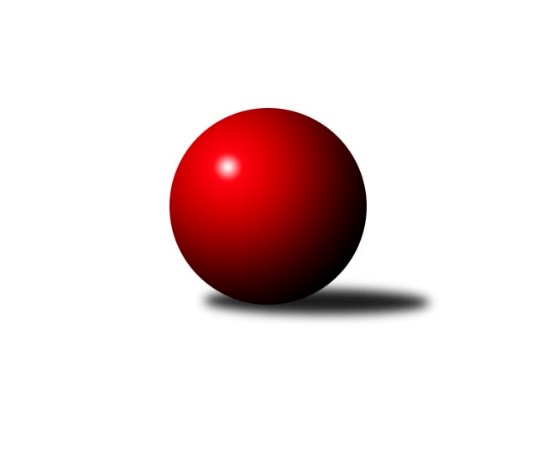 Č.4Ročník 2022/2023	26.4.2024 3. KLM D 2022/2023Statistika 4. kolaTabulka družstev:		družstvo	záp	výh	rem	proh	skore	sety	průměr	body	plné	dorážka	chyby	1.	KK Jihlava B	4	3	1	0	23.0 : 9.0 	(53.5 : 42.5)	3340	7	2249	1091	27	2.	TJ Sokol Šanov	4	2	1	1	18.5 : 13.5 	(49.0 : 47.0)	3314	5	2213	1102	35.3	3.	TJ Lokomotiva Valtice 	3	2	0	1	12.0 : 12.0 	(34.5 : 37.5)	3212	4	2174	1038	33.7	4.	TJ Loko České Budějovice	4	2	0	2	16.0 : 16.0 	(46.0 : 50.0)	3179	4	2148	1031	36.8	5.	TJ Centropen Dačice B	4	2	0	2	16.0 : 16.0 	(45.5 : 50.5)	3360	4	2239	1121	23.3	6.	TJ Start Jihlava	3	1	1	1	13.0 : 11.0 	(37.5 : 34.5)	3239	3	2179	1060	27	7.	KK Slavoj Žirovnice	3	1	1	1	12.0 : 12.0 	(34.5 : 37.5)	3263	3	2204	1059	30.7	8.	TJ Sokol Slavonice	3	1	0	2	11.5 : 12.5 	(38.5 : 33.5)	3246	2	2200	1046	35.3	9.	Vltavan Loučovice	3	0	2	1	10.0 : 14.0 	(34.5 : 37.5)	3231	2	2194	1037	41	10.	KK Vyškov B	3	1	0	2	7.0 : 17.0 	(31.0 : 41.0)	3288	2	2245	1043	37.3	11.	TJ Sokol Mistřín	4	1	0	3	13.0 : 19.0 	(51.5 : 44.5)	3205	2	2172	1033	33.5Tabulka doma:		družstvo	záp	výh	rem	proh	skore	sety	průměr	body	maximum	minimum	1.	TJ Centropen Dačice B	2	2	0	0	13.0 : 3.0 	(27.0 : 21.0)	3400	4	3432	3368	2.	KK Jihlava B	2	1	1	0	10.0 : 6.0 	(24.5 : 23.5)	3340	3	3411	3268	3.	KK Slavoj Žirovnice	2	1	1	0	10.0 : 6.0 	(24.5 : 23.5)	3312	3	3331	3292	4.	TJ Loko České Budějovice	1	1	0	0	7.0 : 1.0 	(13.0 : 11.0)	3131	2	3131	3131	5.	TJ Sokol Mistřín	2	1	0	1	9.0 : 7.0 	(29.5 : 18.5)	3414	2	3420	3408	6.	TJ Sokol Slavonice	2	1	0	1	9.0 : 7.0 	(26.5 : 21.5)	3191	2	3213	3169	7.	TJ Start Jihlava	2	1	0	1	9.0 : 7.0 	(25.5 : 22.5)	3267	2	3287	3247	8.	TJ Sokol Šanov	2	1	0	1	8.5 : 7.5 	(25.0 : 23.0)	3328	2	3378	3278	9.	TJ Lokomotiva Valtice 	2	1	0	1	7.0 : 9.0 	(22.0 : 26.0)	3214	2	3256	3172	10.	Vltavan Loučovice	1	0	1	0	4.0 : 4.0 	(12.0 : 12.0)	3146	1	3146	3146	11.	KK Vyškov B	1	0	0	1	1.0 : 7.0 	(10.0 : 14.0)	3365	0	3365	3365Tabulka venku:		družstvo	záp	výh	rem	proh	skore	sety	průměr	body	maximum	minimum	1.	KK Jihlava B	2	2	0	0	13.0 : 3.0 	(29.0 : 19.0)	3340	4	3393	3286	2.	TJ Sokol Šanov	2	1	1	0	10.0 : 6.0 	(24.0 : 24.0)	3308	3	3418	3197	3.	TJ Lokomotiva Valtice 	1	1	0	0	5.0 : 3.0 	(12.5 : 11.5)	3209	2	3209	3209	4.	KK Vyškov B	2	1	0	1	6.0 : 10.0 	(21.0 : 27.0)	3250	2	3280	3220	5.	TJ Loko České Budějovice	3	1	0	2	9.0 : 15.0 	(33.0 : 39.0)	3195	2	3299	3119	6.	TJ Start Jihlava	1	0	1	0	4.0 : 4.0 	(12.0 : 12.0)	3211	1	3211	3211	7.	Vltavan Loučovice	2	0	1	1	6.0 : 10.0 	(22.5 : 25.5)	3274	1	3333	3215	8.	TJ Sokol Slavonice	1	0	0	1	2.5 : 5.5 	(12.0 : 12.0)	3300	0	3300	3300	9.	KK Slavoj Žirovnice	1	0	0	1	2.0 : 6.0 	(10.0 : 14.0)	3214	0	3214	3214	10.	TJ Sokol Mistřín	2	0	0	2	4.0 : 12.0 	(22.0 : 26.0)	3101	0	3158	3043	11.	TJ Centropen Dačice B	2	0	0	2	3.0 : 13.0 	(18.5 : 29.5)	3340	0	3379	3300Tabulka podzimní části:		družstvo	záp	výh	rem	proh	skore	sety	průměr	body	doma	venku	1.	KK Jihlava B	4	3	1	0	23.0 : 9.0 	(53.5 : 42.5)	3340	7 	1 	1 	0 	2 	0 	0	2.	TJ Sokol Šanov	4	2	1	1	18.5 : 13.5 	(49.0 : 47.0)	3314	5 	1 	0 	1 	1 	1 	0	3.	TJ Lokomotiva Valtice 	3	2	0	1	12.0 : 12.0 	(34.5 : 37.5)	3212	4 	1 	0 	1 	1 	0 	0	4.	TJ Loko České Budějovice	4	2	0	2	16.0 : 16.0 	(46.0 : 50.0)	3179	4 	1 	0 	0 	1 	0 	2	5.	TJ Centropen Dačice B	4	2	0	2	16.0 : 16.0 	(45.5 : 50.5)	3360	4 	2 	0 	0 	0 	0 	2	6.	TJ Start Jihlava	3	1	1	1	13.0 : 11.0 	(37.5 : 34.5)	3239	3 	1 	0 	1 	0 	1 	0	7.	KK Slavoj Žirovnice	3	1	1	1	12.0 : 12.0 	(34.5 : 37.5)	3263	3 	1 	1 	0 	0 	0 	1	8.	TJ Sokol Slavonice	3	1	0	2	11.5 : 12.5 	(38.5 : 33.5)	3246	2 	1 	0 	1 	0 	0 	1	9.	Vltavan Loučovice	3	0	2	1	10.0 : 14.0 	(34.5 : 37.5)	3231	2 	0 	1 	0 	0 	1 	1	10.	KK Vyškov B	3	1	0	2	7.0 : 17.0 	(31.0 : 41.0)	3288	2 	0 	0 	1 	1 	0 	1	11.	TJ Sokol Mistřín	4	1	0	3	13.0 : 19.0 	(51.5 : 44.5)	3205	2 	1 	0 	1 	0 	0 	2Tabulka jarní části:		družstvo	záp	výh	rem	proh	skore	sety	průměr	body	doma	venku	1.	TJ Start Jihlava	0	0	0	0	0.0 : 0.0 	(0.0 : 0.0)	0	0 	0 	0 	0 	0 	0 	0 	2.	TJ Lokomotiva Valtice 	0	0	0	0	0.0 : 0.0 	(0.0 : 0.0)	0	0 	0 	0 	0 	0 	0 	0 	3.	KK Slavoj Žirovnice	0	0	0	0	0.0 : 0.0 	(0.0 : 0.0)	0	0 	0 	0 	0 	0 	0 	0 	4.	TJ Sokol Šanov	0	0	0	0	0.0 : 0.0 	(0.0 : 0.0)	0	0 	0 	0 	0 	0 	0 	0 	5.	TJ Loko České Budějovice	0	0	0	0	0.0 : 0.0 	(0.0 : 0.0)	0	0 	0 	0 	0 	0 	0 	0 	6.	KK Jihlava B	0	0	0	0	0.0 : 0.0 	(0.0 : 0.0)	0	0 	0 	0 	0 	0 	0 	0 	7.	KK Vyškov B	0	0	0	0	0.0 : 0.0 	(0.0 : 0.0)	0	0 	0 	0 	0 	0 	0 	0 	8.	TJ Sokol Mistřín	0	0	0	0	0.0 : 0.0 	(0.0 : 0.0)	0	0 	0 	0 	0 	0 	0 	0 	9.	TJ Sokol Slavonice	0	0	0	0	0.0 : 0.0 	(0.0 : 0.0)	0	0 	0 	0 	0 	0 	0 	0 	10.	Vltavan Loučovice	0	0	0	0	0.0 : 0.0 	(0.0 : 0.0)	0	0 	0 	0 	0 	0 	0 	0 	11.	TJ Centropen Dačice B	0	0	0	0	0.0 : 0.0 	(0.0 : 0.0)	0	0 	0 	0 	0 	0 	0 	0 Zisk bodů pro družstvo:		jméno hráče	družstvo	body	zápasy	v %	dílčí body	sety	v %	1.	Martin Čopák 	KK Jihlava B 	4	/	4	(100%)	9.5	/	16	(59%)	2.	Tomáš Červenka 	TJ Sokol Šanov  	3.5	/	4	(88%)	9	/	16	(56%)	3.	Josef Gondek 	Vltavan Loučovice 	3	/	3	(100%)	10	/	12	(83%)	4.	Martin Voltr 	TJ Loko České Budějovice  	3	/	3	(100%)	9	/	12	(75%)	5.	Petr Votava 	TJ Start Jihlava  	3	/	3	(100%)	9	/	12	(75%)	6.	Jiří Konvalinka 	TJ Sokol Šanov  	3	/	3	(100%)	8	/	12	(67%)	7.	Radim Pešl 	TJ Sokol Mistřín  	3	/	4	(75%)	11.5	/	16	(72%)	8.	Petr Mika 	TJ Sokol Šanov  	3	/	4	(75%)	11	/	16	(69%)	9.	Jaroslav Mihál 	TJ Loko České Budějovice  	3	/	4	(75%)	10	/	16	(63%)	10.	Pavel Kabelka 	TJ Centropen Dačice B 	3	/	4	(75%)	10	/	16	(63%)	11.	Jaroslav Matějka 	KK Jihlava B 	3	/	4	(75%)	9	/	16	(56%)	12.	Jan Neuvirt 	TJ Centropen Dačice B 	3	/	4	(75%)	7	/	16	(44%)	13.	Jiří Matoušek 	TJ Sokol Slavonice 	2.5	/	3	(83%)	9	/	12	(75%)	14.	Milan Kabelka 	TJ Centropen Dačice B 	2	/	2	(100%)	7	/	8	(88%)	15.	Jakub Čopák 	KK Jihlava B 	2	/	2	(100%)	7	/	8	(88%)	16.	Michal Dostál 	TJ Sokol Slavonice 	2	/	2	(100%)	6	/	8	(75%)	17.	Tomáš Vejmola 	KK Vyškov B 	2	/	3	(67%)	9	/	12	(75%)	18.	Josef Vařák 	TJ Lokomotiva Valtice   	2	/	3	(67%)	8	/	12	(67%)	19.	Libor Dušek 	Vltavan Loučovice 	2	/	3	(67%)	8	/	12	(67%)	20.	Jan Herzán 	TJ Lokomotiva Valtice   	2	/	3	(67%)	8	/	12	(67%)	21.	Roman Doležal 	TJ Start Jihlava  	2	/	3	(67%)	8	/	12	(67%)	22.	Patrik Solař 	KK Slavoj Žirovnice  	2	/	3	(67%)	7	/	12	(58%)	23.	Miroslav Pleskal 	KK Jihlava B 	2	/	3	(67%)	7	/	12	(58%)	24.	Libor Kočovský 	KK Slavoj Žirovnice  	2	/	3	(67%)	7	/	12	(58%)	25.	Martin Votava 	TJ Start Jihlava  	2	/	3	(67%)	7	/	12	(58%)	26.	Roman Macek 	TJ Sokol Mistřín  	2	/	3	(67%)	7	/	12	(58%)	27.	Lukáš Klojda 	TJ Loko České Budějovice  	2	/	3	(67%)	6	/	12	(50%)	28.	Ladislav Chalupa 	TJ Sokol Slavonice 	2	/	3	(67%)	6	/	12	(50%)	29.	Martin Fiala 	TJ Sokol Mistřín  	2	/	3	(67%)	6	/	12	(50%)	30.	Pavel Ryšavý 	KK Slavoj Žirovnice  	2	/	3	(67%)	5.5	/	12	(46%)	31.	Jan Smolena 	Vltavan Loučovice 	2	/	3	(67%)	5	/	12	(42%)	32.	Miroslav Šuba 	Vltavan Loučovice 	2	/	3	(67%)	4	/	12	(33%)	33.	Matyáš Stránský 	KK Jihlava B 	2	/	4	(50%)	11	/	16	(69%)	34.	Josef Brtník 	TJ Centropen Dačice B 	2	/	4	(50%)	8.5	/	16	(53%)	35.	Marek Ingr 	TJ Sokol Mistřín  	2	/	4	(50%)	8	/	16	(50%)	36.	Michal Stieranka 	TJ Sokol Šanov  	2	/	4	(50%)	7	/	16	(44%)	37.	Ivan Torony 	TJ Sokol Šanov  	1	/	1	(100%)	3	/	4	(75%)	38.	Martin Dolák 	KK Jihlava B 	1	/	1	(100%)	3	/	4	(75%)	39.	Petr Hlaváček 	TJ Start Jihlava  	1	/	2	(50%)	5	/	8	(63%)	40.	Jan Večerka 	KK Vyškov B 	1	/	2	(50%)	4	/	8	(50%)	41.	David Stára 	TJ Lokomotiva Valtice   	1	/	2	(50%)	4	/	8	(50%)	42.	Kamil Bednář 	KK Vyškov B 	1	/	2	(50%)	4	/	8	(50%)	43.	Jiří Douda 	TJ Loko České Budějovice  	1	/	2	(50%)	4	/	8	(50%)	44.	Pavel Blažek 	TJ Sokol Slavonice 	1	/	2	(50%)	3.5	/	8	(44%)	45.	Roman Krůza 	TJ Lokomotiva Valtice   	1	/	2	(50%)	3.5	/	8	(44%)	46.	Roman Mlynarik 	TJ Lokomotiva Valtice   	1	/	2	(50%)	3	/	8	(38%)	47.	Jan Sýkora 	TJ Loko České Budějovice  	1	/	2	(50%)	3	/	8	(38%)	48.	Lukáš Novák 	KK Jihlava B 	1	/	2	(50%)	2	/	8	(25%)	49.	David Švéda 	KK Slavoj Žirovnice  	1	/	3	(33%)	7	/	12	(58%)	50.	Miroslav Kadrnoška 	TJ Sokol Slavonice 	1	/	3	(33%)	7	/	12	(58%)	51.	František Herůfek ml.	TJ Lokomotiva Valtice   	1	/	3	(33%)	6	/	12	(50%)	52.	Robert Weis 	Vltavan Loučovice 	1	/	3	(33%)	5.5	/	12	(46%)	53.	Václav Klojda ml.	TJ Loko České Budějovice  	1	/	3	(33%)	5	/	12	(42%)	54.	Petr Janák 	TJ Centropen Dačice B 	1	/	3	(33%)	5	/	12	(42%)	55.	František Kožich 	KK Slavoj Žirovnice  	1	/	3	(33%)	5	/	12	(42%)	56.	Lukáš Prkna 	TJ Centropen Dačice B 	1	/	3	(33%)	5	/	12	(42%)	57.	Petr Valášek 	TJ Sokol Mistřín  	1	/	3	(33%)	5	/	12	(42%)	58.	Jiří Vlach 	TJ Start Jihlava  	1	/	3	(33%)	5	/	12	(42%)	59.	Jan Zifčák ml.	TJ Sokol Šanov  	1	/	3	(33%)	5	/	12	(42%)	60.	Milan Volf 	TJ Sokol Šanov  	1	/	3	(33%)	3	/	12	(25%)	61.	Pavel Vymazal 	KK Vyškov B 	1	/	3	(33%)	3	/	12	(25%)	62.	Radek Blaha 	TJ Sokol Mistřín  	1	/	4	(25%)	8	/	16	(50%)	63.	Tomáš Reban 	TJ Loko České Budějovice  	0	/	1	(0%)	2	/	4	(50%)	64.	Jaroslav Klimentík 	TJ Sokol Šanov  	0	/	1	(0%)	2	/	4	(50%)	65.	Tomáš Dejmek 	KK Jihlava B 	0	/	1	(0%)	2	/	4	(50%)	66.	Jaroslav Suchánek 	Vltavan Loučovice 	0	/	1	(0%)	2	/	4	(50%)	67.	Zdeněk Musil 	TJ Lokomotiva Valtice   	0	/	1	(0%)	1	/	4	(25%)	68.	Jiří Bláha 	TJ Loko České Budějovice  	0	/	1	(0%)	1	/	4	(25%)	69.	Jiří Poláček 	TJ Start Jihlava  	0	/	1	(0%)	1	/	4	(25%)	70.	Zdeněk Švehlík 	TJ Start Jihlava  	0	/	1	(0%)	1	/	4	(25%)	71.	Petr Bakaj 	TJ Sokol Šanov  	0	/	1	(0%)	1	/	4	(25%)	72.	Miroslav Čekal 	KK Slavoj Žirovnice  	0	/	1	(0%)	1	/	4	(25%)	73.	Tomáš Polánský 	TJ Loko České Budějovice  	0	/	1	(0%)	1	/	4	(25%)	74.	Eduard Varga 	KK Vyškov B 	0	/	2	(0%)	4	/	8	(50%)	75.	David Drobilič 	TJ Sokol Slavonice 	0	/	2	(0%)	2	/	8	(25%)	76.	František Jakoubek 	KK Slavoj Žirovnice  	0	/	2	(0%)	2	/	8	(25%)	77.	Tomáš Jelínek 	KK Vyškov B 	0	/	2	(0%)	2	/	8	(25%)	78.	Jiří Ondrák ml.	TJ Sokol Slavonice 	0	/	2	(0%)	2	/	8	(25%)	79.	Sebastián Zavřel 	TJ Start Jihlava  	0	/	2	(0%)	1.5	/	8	(19%)	80.	Robert Herůfek 	TJ Lokomotiva Valtice   	0	/	2	(0%)	1	/	8	(13%)	81.	Josef Blaha 	TJ Sokol Mistřín  	0	/	3	(0%)	6	/	12	(50%)	82.	Pavel Zaremba 	KK Vyškov B 	0	/	3	(0%)	4	/	12	(33%)	83.	Pavel Černý 	TJ Loko České Budějovice  	0	/	3	(0%)	3	/	12	(25%)	84.	Tomáš Bártů 	TJ Centropen Dačice B 	0	/	4	(0%)	3	/	16	(19%)Průměry na kuželnách:		kuželna	průměr	plné	dorážka	chyby	výkon na hráče	1.	TJ Sokol Mistřín, 1-4	3386	2265	1121	29.5	(564.4)	2.	KK Vyškov, 1-4	3352	2277	1074	41.0	(558.7)	3.	TJ Centropen Dačice, 1-4	3338	2226	1111	31.8	(556.4)	4.	Šanov, 1-4	3309	2225	1084	33.0	(551.5)	5.	KK PSJ Jihlava, 1-4	3290	2194	1095	28.1	(548.3)	6.	Žirovnice, 1-4	3247	2202	1044	39.8	(541.2)	7.	TJ Lokomotiva Valtice, 1-4	3218	2183	1034	32.0	(536.3)	8.	Vltavan Loučovice, 1-4	3178	2180	998	37.0	(529.8)	9.	TJ Sokol Slavonice, 1-4	3177	2164	1013	37.8	(529.6)	10.	TJ Lokomotiva České Budějovice, 1-4	3087	2093	994	31.5	(514.5)Nejlepší výkony na kuželnách:TJ Sokol Mistřín, 1-4TJ Sokol Mistřín 	3420	1. kolo	Petr Mika 	TJ Sokol Šanov 	632	3. koloTJ Sokol Šanov 	3418	3. kolo	Radim Pešl 	TJ Sokol Mistřín 	603	3. koloTJ Sokol Mistřín 	3408	3. kolo	Tomáš Červenka 	TJ Sokol Šanov 	589	3. koloTJ Centropen Dačice B	3300	1. kolo	Petr Valášek 	TJ Sokol Mistřín 	583	1. kolo		. kolo	Jiří Konvalinka 	TJ Sokol Šanov 	582	3. kolo		. kolo	Petr Janák 	TJ Centropen Dačice B	581	1. kolo		. kolo	Marek Ingr 	TJ Sokol Mistřín 	579	1. kolo		. kolo	Roman Macek 	TJ Sokol Mistřín 	578	1. kolo		. kolo	Roman Macek 	TJ Sokol Mistřín 	577	3. kolo		. kolo	Radek Blaha 	TJ Sokol Mistřín 	575	1. koloKK Vyškov, 1-4KK Jihlava B	3393	1. kolo	Pavel Vymazal 	KK Vyškov B	603	3. koloKK Vyškov B	3365	1. kolo	Jan Večerka 	KK Vyškov B	598	1. koloKK Vyškov B	3352	3. kolo	Matyáš Stránský 	KK Jihlava B	589	1. koloTJ Lokomotiva Valtice  	3298	3. kolo	František Herůfek ml.	TJ Lokomotiva Valtice  	575	3. kolo		. kolo	Martin Čopák 	KK Jihlava B	575	1. kolo		. kolo	Jakub Čopák 	KK Jihlava B	574	1. kolo		. kolo	Miroslav Pleskal 	KK Jihlava B	571	1. kolo		. kolo	Tomáš Vejmola 	KK Vyškov B	567	3. kolo		. kolo	Pavel Zaremba 	KK Vyškov B	567	1. kolo		. kolo	Eduard Varga 	KK Vyškov B	563	3. koloTJ Centropen Dačice, 1-4TJ Centropen Dačice B	3432	2. kolo	Pavel Kabelka 	TJ Centropen Dačice B	617	2. koloTJ Centropen Dačice B	3368	4. kolo	Pavel Kabelka 	TJ Centropen Dačice B	594	4. koloVltavan Loučovice	3333	4. kolo	Josef Brtník 	TJ Centropen Dačice B	591	2. koloKK Vyškov B	3220	2. kolo	Josef Brtník 	TJ Centropen Dačice B	589	4. kolo		. kolo	Milan Kabelka 	TJ Centropen Dačice B	583	2. kolo		. kolo	Josef Gondek 	Vltavan Loučovice	576	4. kolo		. kolo	Jaroslav Suchánek 	Vltavan Loučovice	576	4. kolo		. kolo	Milan Kabelka 	TJ Centropen Dačice B	575	4. kolo		. kolo	Petr Janák 	TJ Centropen Dačice B	572	2. kolo		. kolo	Pavel Vymazal 	KK Vyškov B	572	2. koloŠanov, 1-4TJ Sokol Šanov 	3378	2. kolo	Jiří Konvalinka 	TJ Sokol Šanov 	592	2. koloTJ Sokol Slavonice	3300	2. kolo	Petr Mika 	TJ Sokol Šanov 	583	2. koloKK Vyškov B	3280	4. kolo	Jiří Matoušek 	TJ Sokol Slavonice	579	2. koloTJ Sokol Šanov 	3278	4. kolo	Tomáš Červenka 	TJ Sokol Šanov 	579	2. kolo		. kolo	Tomáš Červenka 	TJ Sokol Šanov 	576	4. kolo		. kolo	Kamil Bednář 	KK Vyškov B	565	4. kolo		. kolo	Tomáš Vejmola 	KK Vyškov B	564	4. kolo		. kolo	Petr Mika 	TJ Sokol Šanov 	562	4. kolo		. kolo	Miroslav Kadrnoška 	TJ Sokol Slavonice	559	2. kolo		. kolo	Milan Volf 	TJ Sokol Šanov 	558	2. koloKK PSJ Jihlava, 1-4KK Jihlava B	3411	3. kolo	Petr Votava 	TJ Start Jihlava 	608	1. koloTJ Centropen Dačice B	3379	3. kolo	Josef Gondek 	Vltavan Loučovice	604	2. koloTJ Loko České Budějovice 	3299	1. kolo	Jaroslav Matějka 	KK Jihlava B	601	3. koloTJ Start Jihlava 	3287	1. kolo	Pavel Kabelka 	TJ Centropen Dačice B	599	3. koloKK Jihlava B	3268	2. kolo	Miroslav Pleskal 	KK Jihlava B	597	2. koloTJ Start Jihlava 	3247	4. kolo	Matyáš Stránský 	KK Jihlava B	586	3. koloVltavan Loučovice	3215	2. kolo	Martin Čopák 	KK Jihlava B	585	3. koloKK Slavoj Žirovnice 	3214	4. kolo	Roman Doležal 	TJ Start Jihlava 	578	4. kolo		. kolo	Josef Brtník 	TJ Centropen Dačice B	574	3. kolo		. kolo	Petr Votava 	TJ Start Jihlava 	571	4. koloŽirovnice, 1-4KK Slavoj Žirovnice 	3331	1. kolo	Jaroslav Mihál 	TJ Loko České Budějovice 	616	2. koloKK Slavoj Žirovnice 	3292	2. kolo	Libor Kočovský 	KK Slavoj Žirovnice 	606	1. koloTJ Sokol Šanov 	3197	1. kolo	Libor Kočovský 	KK Slavoj Žirovnice 	596	2. koloTJ Loko České Budějovice 	3168	2. kolo	Tomáš Červenka 	TJ Sokol Šanov 	577	1. kolo		. kolo	Pavel Ryšavý 	KK Slavoj Žirovnice 	572	1. kolo		. kolo	Pavel Ryšavý 	KK Slavoj Žirovnice 	556	2. kolo		. kolo	David Švéda 	KK Slavoj Žirovnice 	546	1. kolo		. kolo	Patrik Solař 	KK Slavoj Žirovnice 	544	2. kolo		. kolo	Tomáš Reban 	TJ Loko České Budějovice 	539	2. kolo		. kolo	František Jakoubek 	KK Slavoj Žirovnice 	539	1. koloTJ Lokomotiva Valtice, 1-4KK Jihlava B	3286	4. kolo	Jakub Čopák 	KK Jihlava B	581	4. koloTJ Lokomotiva Valtice  	3256	4. kolo	Radim Pešl 	TJ Sokol Mistřín 	562	2. koloTJ Lokomotiva Valtice  	3172	2. kolo	Martin Čopák 	KK Jihlava B	562	4. koloTJ Sokol Mistřín 	3158	2. kolo	Roman Krůza 	TJ Lokomotiva Valtice  	561	4. kolo		. kolo	Roman Macek 	TJ Sokol Mistřín 	560	2. kolo		. kolo	David Stára 	TJ Lokomotiva Valtice  	559	4. kolo		. kolo	Jan Herzán 	TJ Lokomotiva Valtice  	552	4. kolo		. kolo	Josef Vařák 	TJ Lokomotiva Valtice  	551	2. kolo		. kolo	Jaroslav Matějka 	KK Jihlava B	548	4. kolo		. kolo	Matyáš Stránský 	KK Jihlava B	546	4. koloVltavan Loučovice, 1-4TJ Start Jihlava 	3211	3. kolo	Martin Votava 	TJ Start Jihlava 	582	3. koloVltavan Loučovice	3146	3. kolo	Libor Dušek 	Vltavan Loučovice	554	3. kolo		. kolo	Josef Gondek 	Vltavan Loučovice	550	3. kolo		. kolo	Petr Votava 	TJ Start Jihlava 	549	3. kolo		. kolo	Miroslav Šuba 	Vltavan Loučovice	531	3. kolo		. kolo	Jiří Vlach 	TJ Start Jihlava 	529	3. kolo		. kolo	Robert Weis 	Vltavan Loučovice	529	3. kolo		. kolo	Petr Hlaváček 	TJ Start Jihlava 	526	3. kolo		. kolo	Jiří Poláček 	TJ Start Jihlava 	522	3. kolo		. kolo	Jan Smolena 	Vltavan Loučovice	514	3. koloTJ Sokol Slavonice, 1-4TJ Sokol Slavonice	3213	3. kolo	Josef Vařák 	TJ Lokomotiva Valtice  	594	1. koloTJ Lokomotiva Valtice  	3209	1. kolo	Jiří Matoušek 	TJ Sokol Slavonice	570	1. koloTJ Sokol Slavonice	3169	1. kolo	Václav Klojda ml.	TJ Loko České Budějovice 	564	3. koloTJ Loko České Budějovice 	3119	3. kolo	Michal Dostál 	TJ Sokol Slavonice	552	3. kolo		. kolo	Ladislav Chalupa 	TJ Sokol Slavonice	546	3. kolo		. kolo	Roman Krůza 	TJ Lokomotiva Valtice  	544	1. kolo		. kolo	František Herůfek ml.	TJ Lokomotiva Valtice  	543	1. kolo		. kolo	David Drobilič 	TJ Sokol Slavonice	541	3. kolo		. kolo	Ladislav Chalupa 	TJ Sokol Slavonice	537	1. kolo		. kolo	Jiří Matoušek 	TJ Sokol Slavonice	531	3. koloTJ Lokomotiva České Budějovice, 1-4TJ Loko České Budějovice 	3131	4. kolo	Jaroslav Mihál 	TJ Loko České Budějovice 	557	4. koloTJ Sokol Mistřín 	3043	4. kolo	Marek Ingr 	TJ Sokol Mistřín 	546	4. kolo		. kolo	Martin Voltr 	TJ Loko České Budějovice 	528	4. kolo		. kolo	Lukáš Klojda 	TJ Loko České Budějovice 	526	4. kolo		. kolo	Martin Fiala 	TJ Sokol Mistřín 	520	4. kolo		. kolo	Jan Sýkora 	TJ Loko České Budějovice 	519	4. kolo		. kolo	Pavel Černý 	TJ Loko České Budějovice 	512	4. kolo		. kolo	Radim Pešl 	TJ Sokol Mistřín 	507	4. kolo		. kolo	Radek Blaha 	TJ Sokol Mistřín 	494	4. kolo		. kolo	Petr Valášek 	TJ Sokol Mistřín 	491	4. koloČetnost výsledků:	7.0 : 1.0	3x	6.0 : 2.0	6x	5.5 : 2.5	1x	5.0 : 3.0	1x	4.0 : 4.0	3x	3.0 : 5.0	3x	2.0 : 6.0	2x	1.0 : 7.0	1x